Publicado en CDMX. el 09/05/2022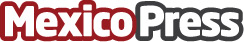 Shopify México lanza el programa PLUS para Partners y presenta a su primera generaciónShopify la principal plataforma de comercio electrónico en México y el mundo, lanza su programa PLUS para agencias web expertas en clientes Enterprise. Es un nuevo modelo de negocio para el ecosistema del comercio electrónico. En el marco de un evento, Shopify reconoció a tres agencias de desarrollo web como la primera generación de Partners Plus: Triciclo, Getmore y AtomsDatos de contacto:Alejandra Armenta5575765180Nota de prensa publicada en: https://www.mexicopress.com.mx/shopify-mexico-lanza-el-programa-plus-para Categorías: Finanzas Marketing Emprendedores Software Ciudad de México Otras Industrias http://www.mexicopress.com.mx